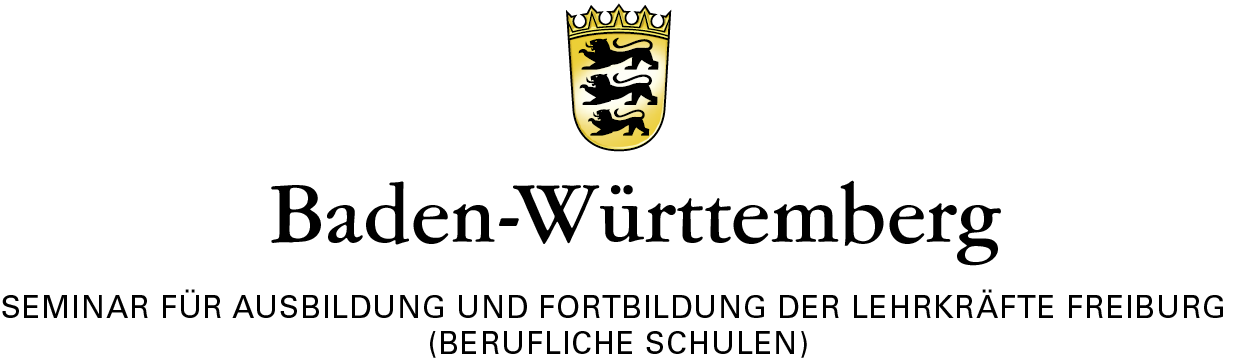 Kurs: 	     	Schuljahr: 	     Familienname: 	     Stundenplan Direkteinsteiger/-innenStundenplan Direkteinsteiger/-innenVorname: 	     gültig ab:      gültig ab:      Unterschrift:AusbildungsschuleUnterschrift:Name, Schulort:MontagKlasse	   Fach     sU     bUDienstagKlasse	   Fach	    sU     bUMittwochKlasse	   Fach	    sU      bUMittwochKlasse	   Fach	    sU      bUDonnerstagKlasse	  Fach	    sU	 bUDonnerstagKlasse	  Fach	    sU	 bUDonnerstagKlasse	  Fach	    sU	 bUFreitagKlasse	   Fach	    sU      bUSu Musterangabe:Klasse     Fach     sU     bUM2/M1      WK                 bUZusammenstellung  der StundenHospitationsstunden müssen nicht im Stundenplan eingetragen werden.1. Fachselbstständiger Unterricht (sU)selbstständiger Unterricht (sU)Deputat siehe Präsentation
 ‘’Organisation derPädagogischen Schulung’’Deputat siehe Präsentation
 ‘’Organisation derPädagogischen Schulung’’Musterangabe:Klasse     Fach     sU     bUM2/M1      WK                 bUZusammenstellung  der StundenHospitationsstunden müssen nicht im Stundenplan eingetragen werden.1. Fachbegleiteter Unterricht (bU)begleiteter Unterricht (bU)Deputat siehe Präsentation
 ‘’Organisation derPädagogischen Schulung’’Deputat siehe Präsentation
 ‘’Organisation derPädagogischen Schulung’’Musterangabe:Klasse     Fach     sU     bUM2/M1      WK                 bUZusammenstellung  der StundenHospitationsstunden müssen nicht im Stundenplan eingetragen werden.2. Fachselbstständiger Unterricht (sU)selbstständiger Unterricht (sU)Deputat siehe Präsentation
 ‘’Organisation derPädagogischen Schulung’’Deputat siehe Präsentation
 ‘’Organisation derPädagogischen Schulung’’Musterangabe:Klasse     Fach     sU     bUM2/M1      WK                 bUZusammenstellung  der StundenHospitationsstunden müssen nicht im Stundenplan eingetragen werden.2. Fachbegleiteter Unterricht (bU)begleiteter Unterricht (bU)Deputat siehe Präsentation
 ‘’Organisation derPädagogischen Schulung’’Deputat siehe Präsentation
 ‘’Organisation derPädagogischen Schulung’’